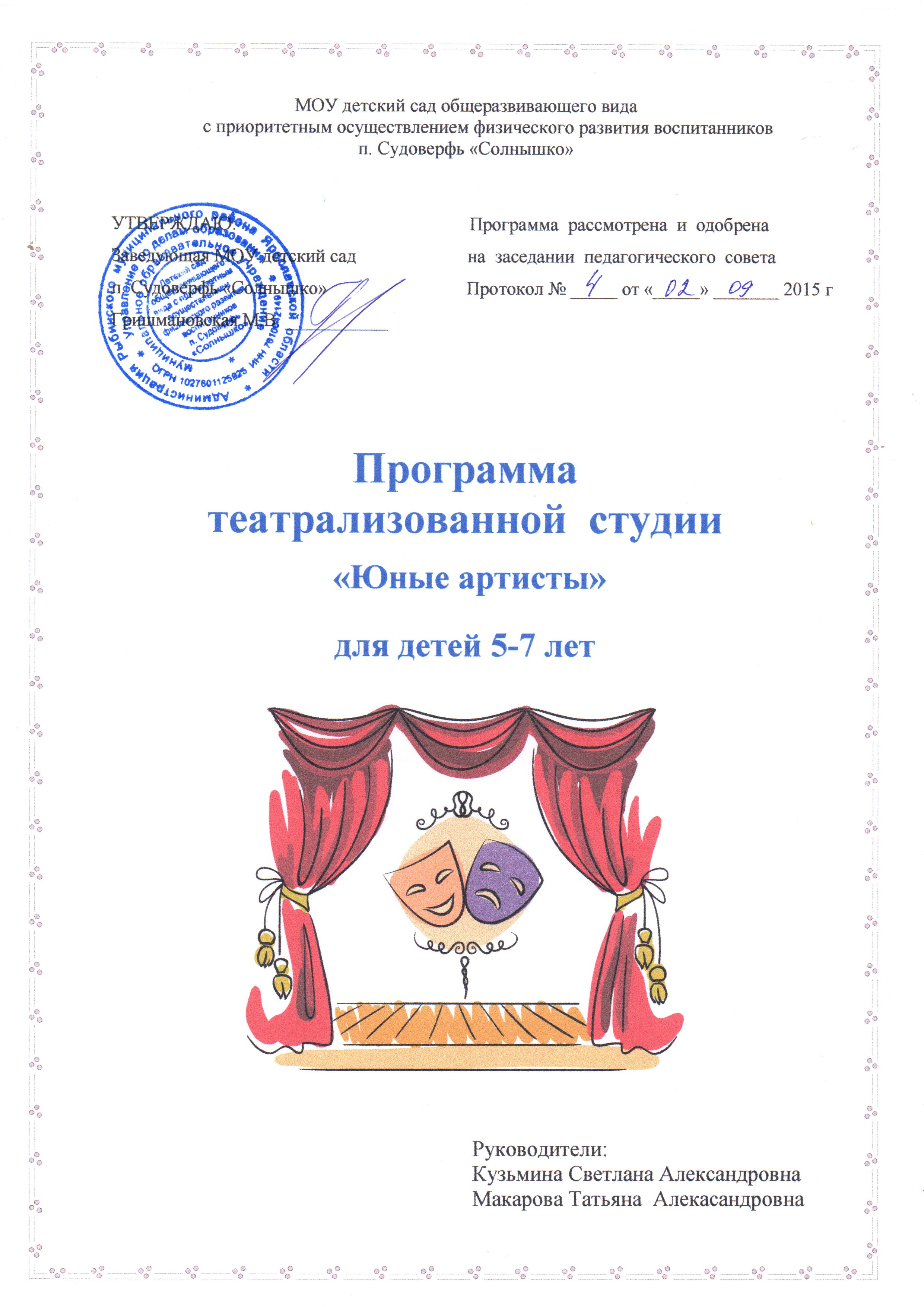 1. Целевой  раздел  программыПояснительная записка    Театр – искусство синтетическое, объединяющее искусство слова и действия с изобразительным искусством, музыкой и т.д. Привлечение детей к многообразной деятельности, обусловленной спецификой театра, открывает большие возможности для многостороннего развития их способностей.      Театр – искусство коллективное. Спектакль – результат творческих усилий коллектива. Театральные занятия могут и должны воспитывать у детей такие ценные качества, как коллективизм, способность чувствовать и ценить красоту настоящей дружбы и товарищества, требовательность к себе и другим.     Дети в дошкольном возрасте очень впечатлительны и быстро поддаются эмоциональному воздействию. Спектакль помогает им определить отношение к действующим лицам и их поступкам, вызывает желание подражать положительным героям и не быть похожими на отрицательных. Велико воздействие образов на восприятие и мышление. Мир представлений и мир ощущений у ребёнка единое целое. Абстрактное мышление медленно и не без труда развивается из мира образов. Спектакли формируют у детей необходимые понятия, воспитывают положительные качества, так же важно развивать эстетическое восприятие и эмоциональную отзывчивость, вкус, умение воспринимать прекрасное. Ребёнок проникается добрыми чувствами, после просмотра он думает о героях, об их поступках и старается походить на положительных героев.        Театральная деятельность превращается в новый источник знаний через воздействия на чувства, содействует и усовершенствованию чувств, восприятий, формирует умственные способности, развивает память, мышление, речь, создаёт предпосылки для более сложных процессов мышления (анализа и синтеза), усиливает наблюдательность и прививает навык элементарного общения. Способность ребёнка понимать, любить и ценить прекрасное – формирует личность. Но такое воздействие театром должно быть не стихийным, а как часть системы воздействия, определяющей общее формирование личности ребёнка.        Предлагаемая программа предусматривает примерное усложнение работы с учётом возраста детей. Эту программу надо рассматривать как ориентир и применять творчески, стремясь к совершенствованию знаний и способностей как в области режиссёрско-педагогической работы, так и искусстве воспитания детей.        Программа разработана с учётом следующих принципов: - сочетания научной обоснованности и практической применимости;- интеграции образовательных областей: «Социально-коммуникативное развитие», «Художественно-эстетическое развитие», «Речевое развитие»,  «Познавательное развитие».     Цель программы: Сформировать представление о театре как о виде искусства, обучение навыкам грамотной сценической речи и сценической пластики.      Задачи: - Знакомить с искусством театра, театральными профессиями, творчеством народных коллективов и театров;- Расширять представления об особенностях сценического искусства: оперы, балета, оперетты, драматического театра и т.д.;- Развивать художественно- эстетический вкус, творческие и созидательные способности;- Обогащать музыкальные впечатления средствами мировой классической и современной музыки, литературными произведениями;- Обучение навыкам грамотной сценической речи и сценической пластики, развитие коммуникабельности;- Гармоническое развитие природных способностей детей средствами всех искусств;- Мелодико-интонационные компоненты произношения, творческую фантазию и воображение;- Правильную осанку, ощущение ритма, пространственную ориентацию, умение расслаблять мышцы тела (релаксировать);- Вырабатывать чёткие координированные движения во взаимосвязи с речью.Принципы:- Доступность драматического материала и сценического выражения, что предполагает учёт возрастных и индивидуальных особенностей и интересов;- Последовательное и целесообразное накопление художественных впечатлений;- Опора на игровую деятельность, что соответствует психическим особенностям детей; - Синтезирование различных видов искусства.Структура программы:- Введение в искусство;- Техника речи;- Актёрское мастерство;- Ритмико-двигательный тренаж;- Сценическое движение;- Работа над спектаклем. Занятия проводятся один раз в неделю, во второй половине дня по 25-30 мин. В виде кружковых занятий по желанию детей. Ожидаемый результат:- Знание о театральном искусстве;- Выразительность речи в повседневной жизни;- Эмоциональное выражение состояния героев;- Умение соотносить движения с темпом, ритмом.Способы определения результативности:- Театральные постановки;- Игры;- Мастер-классы;- Концерты, фестивали, конкурсы.   Предлагаемая программа не рассчитана на детей, предварительно отобранных на конкурсной основе. Заниматься может любой ребёнок, желающий получить представление о театральном искусстве во всех его проявлениях и самостоятельно практически «проверить на себе» эти знания. Это позволяет вовлечь в процесс творчества многих детей, создав им благоприятные условия для приобщения к миру театра, художественным ценностям.2. Содержательный  раздел  программыУчебно –тематический планСодержание программы1 Введение в искусство Театральные профессии: актёр, режиссёр, писатель-драматург, композитор, хормейстер, постановщик танцев, дирижёр, гримёр, бутафор, осветитель, костюмер.Ознакомление с театральной лексикой: афиша, фойе, сцена, зрительный зал, партер, амфитеатр, ложе, занавес, задник, кулисы, авансцена, декорации, грим.Виды театров: опера, балет, оперетта, драматический, пантомимы, кукольный, юного зрителя.2 Техника речи Сценическая речь – одно из основных профессиональных средств актёрской выразительности, поэтому при обучении актёров ей уделяется достаточно много внимания. Цель занятия этой дисциплиной – переход от речи бытовой, упрощённой, повседневной к выразительному и яркому сценическому звучанию голоса актёра. Для осуществления этой цели используются разные упражнения:- артикуляционная гимнастика для губ и языка в играх и упражнениях;- разогревающий массаж мимических мышц лица;- речевые упражнения на произношение гласных и согласных (чистоговорки, скороговорки) - упражнения на развитие дыхания;- речевые пальчиковые игры и сказки;- речевые игры с движениями.3 Актёрское мастерство - упражнения – разминки на развитие внимания и воображения;- игры на развитие моторно – слуховой памяти, пантомимики, мимики, расслабление мышц;- этюды на выражение эмоций, жестов и воспроизведение черт характера.4 Ритмико-двигательный тренажМетроритмические разминки. Простейшие задания по выполнению сценических движений – обязательная часть каждого театрального занятия. Они используются для подготовки организма актёра к более крупным, продолжительным движениям, выступая в роли своеобразной «гимнастики».Метроритмические движения с музыкальными элементами.В упражнения, предназначенные для метроритмической разминки на музыкальной основе, заложены определённые цели. Прежде всего – концентрация внимания участников на координации их собственных движений с пением, с музыкальным метроритмом. Поэтому первые задания такой разминки могут начинаться с самых примитивных движений: это хлопки в ладоши с одновременным напевом мелодии, постукивания пальцем одной руки по пальцу другой, притопы, шлепки по коленям. 5 Сценическое движение- упражнения – разминки на развитие мелкой моторики и разогрев мышц;- упражнения – пантомимы;- разучивание поклонов;- ритмические разминки;- пластические игры на тренировку внимания, фантазии;- упражнение на развитие внимания;- упражнения –разминки;- музыкально-пластические импровизации;- упражнения и этюды на развитие образного перевоплощения.6 Работа над спектаклемЧтение произведения с целью увлечь детей. Пересказ детьми сюжета с целью выявления основной темы, главных событий и смысловой сути столкновений героев. Воспроизведение в действии отдельных событий и эпизодов. Чтение произведения по событиям, разбор текста по линии действий и последовательности этих действий для каждого персонажа в данном эпизоде. Работа над целостной постановкой спектаклей. Работа над словом.Организационный раздел программСписок литературы:Г.В.Лаптева «Игры для развития эмоций и творческих способностей». Театральные занятия для детей 5-9 лет. С.-П.:2011г.И.А. Лыкова «Теневой театр вчера и сегодня» С.-П.:2012г.И.А.Лыкова «Театр на пальчиках» М.2012г.Е.А. Алябьева «Тематические дни и недели в детском саду»М.:2012г.О.Г.Ярыгина «Мастерская сказок» М.:2010г.А.Н.Чусовская «Сценарии театрализованных представлений и развлечений» М.:2011г.Л.Е.Кыласова «Родительские собрания» Волгоград: 2010г.И.Г.Сухин «800 загадок, 100 кроссвордов». М.1997г. Е.В.Лаптева «1000 русских скороговорок для развития речи» М.:2012г.А.Г.Совушкина «Развитие мелкой моторики (пальчиковая гимнастика).Артемова Л. В. «Театрализованные игры дошкольников» М.:1983г.Алянский Ю. «Азбука театра» М.:1998г.Сорокина Н. Ф. «Играем в кукольный театр» М.: АРКТИ, 2002.: Е.В.Мигунова «театральная педагогика в детском саду». Методические рекомендации.М.:2009г.Г.П.Шалаева «Большая книга правил поведения» М.:200 А.Г.Распопов «Какие бывают театры» Изд-во: Школьная пресса 2011г.   Н.Б.Улашенко «Организация театральной деятельности. Старшая группа» Издательско-торговый дом г.Волгоград 2009г.Г.В.Генов «Театр для малышей» М.1968г.№РазделТемаКоличество занятий1Введение в искусство- Театральные профессии;- Ознакомление с театральной лексикой;- Виды театров.1112Техника речи- Словесные тренинги;- Дыхательные тренинги;Каждое занятиеКаждое занятие3Актёрское мастерство;Игры, упражнения, этюдыКаждое занятие4Ритмико-двигательный тренаж- Метроритмические разминки- Метроритмические движения с музыкальными элементамиКаждое занятие1-3 занятие в месяц5Сценическое движениеУпражнения2-4 занятие в месяц6Работа над спектаклем- Чтение произведения- Распределение ролей- Воспроизведение произведенияФевраль - март